	Zpravodaj Přeboru Domažlicka  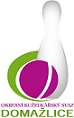 Č.2Ročník 2023/2024	23.9.2023Nejlepšího výkonu v tomto kole: 2477 dosáhlo družstvo: Havlovice BPřebor Domažlicka 2023/2024Výsledky 2. kolaSouhrnný přehled výsledků 2. kola:Kdyně C	- Holýšov D	6.5:1.5	2262:2216	6.5:5.5	22.9.Pec B	- Zahořany B	2:6	2206:2318	5.0:7.0	22.9.Havlovice B	- Újezd B	8:0	2477:2207	10.0:2.0	22.9.Újezd C	- Díly B	2:6	2192:2406	3.0:9.0	23.9.Tabulka družstev po 2. kole:	1.	Kdyně C	2	2	0	0	11.5 : 4.5 	14.5 : 9.5 	 2142	4	2.	Díly B	2	1	1	0	10.0 : 6.0 	14.0 : 10.0 	 2371	3	3.	Zahořany B	2	1	1	0	10.0 : 6.0 	14.0 : 10.0 	 2324	3	4.	Havlovice B	2	1	0	1	11.0 : 5.0 	14.0 : 10.0 	 2388	2	5.	Holýšov D	2	1	0	1	7.5 : 8.5 	12.0 : 12.0 	 2171	2	6.	Pec B	2	1	0	1	7.0 : 9.0 	13.0 : 11.0 	 2276	2	7.	Újezd C	2	0	0	2	4.0 : 12.0 	8.5 : 15.5 	 2114	0	8.	Újezd B	2	0	0	2	3.0 : 13.0 	6.0 : 18.0 	 2207	0Podrobné výsledky 2. kola:	 Kdyně C	2262	6.5:1.5	2216	Holýšov D	Jaroslava Löffelmannová	 	 167 	 187 		354 	 0:2 	 401 	 	206 	 195		František Novák	Martin Smejkal	 	 186 	 172 		358 	 2:0 	 300 	 	147 	 153		Radka Schuldová	Kristýna Krumlová	 	 192 	 170 		362 	 1:1 	 362 	 	170 	 192		Stanislav Šlajer	Tereza Krumlová	 	 204 	 223 		427 	 1:1 	 415 	 	221 	 194		Jan Štengl	Veronika Dohnalová	 	 177 	 192 		369 	 1:1 	 364 	 	186 	 178		Božena Rojtová	Kateřina Šebestová	 	 191 	 201 		392 	 1.5:0.5 	 374 	 	191 	 183		Lucie Horkovározhodčí: Jiří GötzNejlepší výkon utkání: 427 - Tereza Krumlová	 Pec B	2206	2:6	2318	Zahořany B	Ivan Böhm	 	 171 	 224 		395 	 1:1 	 437 	 	236 	 201		Jáchym Pajdar	Václav Němec	 	 169 	 195 		364 	 1.5:0.5 	 347 	 	169 	 178		Alena Jungová	Jiřina Hrušková	 	 191 	 172 		363 	 0.5:1.5 	 386 	 	191 	 195		Jiří Havlovic	Robert Janek	 	 190 	 159 		349 	 0:2 	 424 	 	217 	 207		Libor Benzl	Jaroslava Kapicová	 	 160 	 179 		339 	 0:2 	 360 	 	170 	 190		Matylda Vágnerová	Lenka Psutková	 	 195 	 201 		396 	 2:0 	 364 	 	188 	 176		Slavěna Götzovározhodčí: Lenka PsutkováNejlepší výkon utkání: 437 - Jáchym Pajdar	 Havlovice B	2477	8:0	2207	Újezd B	Jiří Pivoňka st.	 	 201 	 205 		406 	 2:0 	 372 	 	181 	 191		Václav Kuneš	Štěpánka Peštová	 	 227 	 200 		427 	 1:1 	 419 	 	216 	 203		Antonín Kühn	Gabriela Bartoňová	 	 222 	 225 		447 	 2:0 	 406 	 	188 	 218		Jana Dufková st.	Jan Pangrác	 	 169 	 192 		361 	 2:0 	 293 	 	155 	 138		Jana Jaklová	Josef Nedoma	 	 183 	 221 		404 	 2:0 	 314 	 	136 	 178		Jaroslav Získal ml.	Adam Ticháček	 	 214 	 218 		432 	 1:1 	 403 	 	222 	 181		Jaroslav Získal st.rozhodčí: Jiří Pivoňka st.Nejlepší výkon utkání: 447 - Gabriela Bartoňová	 Újezd C	2192	2:6	2406	Díly B	Alena Konopová	 	 191 	 201 		392 	 1:1 	 362 	 	201 	 161		Jaroslav Buršík	Pavlína Berková	 	 178 	 171 		349 	 0:2 	 416 	 	208 	 208		Daniel Kočí	Božena Vondrysková	 	 199 	 201 		400 	 0:2 	 426 	 	212 	 214		Jaromír Duda	Jürgen Joneitis	 	 151 	 134 		285 	 0:2 	 398 	 	192 	 206		Martin Kuneš	Zdeňka Vondrysková	 	 173 	 191 		364 	 2:0 	 346 	 	160 	 186		Dana Tomanová	Alexander Kondrys	 	 200 	 202 		402 	 0:2 	 458 	 	236 	 222		Iveta Kouříkovározhodčí: Klára LukschováNejlepší výkon utkání: 458 - Iveta KouříkováPořadí jednotlivců po 2. kole:	jméno hráče	družstvo	celkem	plné	dorážka	chyby	poměr kuž.	Maximum	1.	Jaromír Duda 	Díly B	435.00	298.5	136.5	6.0	2/2	(444)	2.	Antonín Kühn 	Újezd B	428.00	291.5	136.5	8.0	2/2	(437)	3.	Libor Benzl 	Zahořany B	417.00	277.0	140.0	5.0	2/2	(424)	4.	Josef Nedoma 	Havlovice B	415.00	293.5	121.5	5.0	1/1	(426)	5.	Adam Ticháček 	Havlovice B	413.00	305.0	108.0	10.5	1/1	(432)	6.	Kateřina Šebestová 	Kdyně C	412.00	288.5	123.5	10.5	2/2	(432)	7.	Tereza Krumlová 	Kdyně C	412.00	294.5	117.5	8.0	2/2	(427)	8.	Jáchym Pajdar 	Zahořany B	411.50	266.5	145.0	7.5	2/2	(437)	9.	Gabriela Bartoňová 	Havlovice B	409.00	284.5	124.5	5.0	1/1	(447)	10.	Štěpánka Peštová 	Havlovice B	406.50	299.5	107.0	10.0	1/1	(427)	11.	Jan Štengl 	Holýšov D	406.00	286.0	120.0	5.5	2/2	(415)	12.	Daniel Kočí 	Díly B	404.50	282.5	122.0	6.5	2/2	(416)	13.	Lenka Psutková 	Pec B	402.00	287.0	115.0	13.5	2/2	(408)	14.	Alexander Kondrys 	Újezd C	398.00	284.0	114.0	7.0	2/2	(402)	15.	Martin Smejkal 	Kdyně C	396.00	270.5	125.5	8.0	2/2	(434)	16.	Ivan Böhm 	Pec B	396.00	283.5	112.5	10.0	2/2	(397)	17.	Jiří Havlovic 	Zahořany B	393.00	290.5	102.5	13.0	2/2	(400)	18.	Alena Konopová 	Újezd C	391.50	285.5	106.0	11.0	2/2	(392)	19.	Božena Vondrysková 	Újezd C	389.50	263.0	126.5	8.5	2/2	(400)	20.	Václav Kuneš 	Újezd B	382.00	269.5	112.5	13.0	2/2	(392)	21.	Jiřina Hrušková 	Pec B	379.50	264.5	115.0	10.0	2/2	(396)	22.	Jaroslava Löffelmannová 	Kdyně C	378.50	280.0	98.5	10.5	2/2	(403)	23.	Jana Dufková  st.	Újezd B	376.50	271.0	105.5	12.5	2/2	(406)	24.	Jiří Pivoňka  st.	Havlovice B	375.00	276.0	99.0	16.0	1/1	(406)	25.	Matylda Vágnerová 	Zahořany B	374.50	274.0	100.5	11.5	2/2	(389)	26.	Božena Rojtová 	Holýšov D	371.50	281.0	90.5	13.5	2/2	(379)	27.	Jan Pangrác 	Havlovice B	369.50	267.0	102.5	15.0	1/1	(378)	28.	Jaroslav Buršík 	Díly B	365.00	263.5	101.5	12.0	2/2	(368)	29.	Lucie Horková 	Holýšov D	364.00	262.0	102.0	14.0	2/2	(374)	30.	Dana Tomanová 	Díly B	360.00	251.0	109.0	10.5	2/2	(374)	31.	Kristýna Krumlová 	Kdyně C	358.50	262.0	96.5	15.0	2/2	(362)	32.	Václav Němec 	Pec B	353.50	283.5	70.0	21.0	2/2	(364)	33.	Stanislav Šlajer 	Holýšov D	345.00	256.0	89.0	16.5	2/2	(362)	34.	Jana Jaklová 	Újezd B	322.50	242.5	80.0	20.5	2/2	(352)	35.	Radka Schuldová 	Holýšov D	318.50	249.0	69.5	21.0	2/2	(337)	36.	Pavlína Berková 	Újezd C	315.00	229.0	86.0	21.5	2/2	(349)	37.	Jürgen Joneitis 	Újezd C	290.00	221.5	68.5	28.0	2/2	(295)		Iveta Kouříková 	Díly B	458.00	301.0	157.0	3.0	1/2	(458)		Tereza Denkovičová 	Pec B	428.00	293.0	135.0	8.0	1/2	(428)		Lukáš Pittr 	Díly B	421.00	299.0	122.0	10.0	1/2	(421)		Jaroslav Získal  st.	Újezd B	403.00	306.0	97.0	14.0	1/2	(403)		František Novák 	Holýšov D	401.00	268.0	133.0	10.0	1/2	(401)		Jaroslav Kutil 	Zahořany B	399.00	295.0	104.0	7.0	1/2	(399)		Martin Kuneš 	Díly B	398.00	275.0	123.0	11.0	1/2	(398)		Pavel Kalous 	Pec B	373.00	266.0	107.0	13.0	1/2	(373)		Veronika Dohnalová 	Kdyně C	369.00	259.0	110.0	10.0	1/2	(369)		Zdeňka Vondrysková 	Újezd C	364.00	262.0	102.0	15.0	1/2	(364)		Slavěna Götzová 	Zahořany B	364.00	268.0	96.0	13.0	1/2	(364)		Pavel Strouhal 	Újezd B	354.00	250.0	104.0	14.0	1/2	(354)		Robert Janek 	Pec B	349.00	254.0	95.0	14.0	1/2	(349)		Alena Jungová 	Zahořany B	347.00	253.0	94.0	17.0	1/2	(347)		Vanda Vágnerová 	Zahořany B	345.00	267.0	78.0	18.0	1/2	(345)		Jaroslava Kapicová 	Pec B	339.00	232.0	107.0	14.0	1/2	(339)		Dana Kapicová 	Díly B	335.00	249.0	86.0	15.0	1/2	(335)		Miroslav Macháček 	Holýšov D	331.00	244.0	87.0	17.0	1/2	(331)		Jana Dufková  ml.	Újezd B	325.00	235.0	90.0	12.0	1/2	(325)		Jaroslav Získal  ml.	Újezd B	314.00	227.0	87.0	25.0	1/2	(314)		Roman Vondryska 	Újezd C	296.00	227.0	69.0	27.0	1/2	(296)Sportovně technické informace:Starty náhradníků:registrační číslo	jméno a příjmení 	datum startu 	družstvo	číslo startu
Hráči dopsaní na soupisku:registrační číslo	jméno a příjmení 	datum startu 	družstvo	Program 3. kolo. kola:  27.9.2023	st	17:00	Pec B - Újezd B	27.9.2023	st	17:00	Újezd C - Zahořany B	29.9.2023	pá	17:00	Díly B - Kdyně C	30.9.2023	so	14:00	Holýšov D - Havlovice B	Nejlepší šestka kola - absolutněNejlepší šestka kola - absolutněNejlepší šestka kola - absolutněNejlepší šestka kola - absolutněPočetJménoNázev týmuVýkon1xIveta KouříkováDíly B4581xGabriela BartoňováHavlovice B4471xJáchym PajdarZahořany B4371xAdam TicháčekHavlovice B4321xTereza KrumlováKdyně C4271xŠtěpánka PeštováHavlovice B427